SyllabusCourse Name: World Literature I 
Course Number: 2332.01
Semester & Year:  SPRING 2019Instructor Information: 	Name: Valerie Shirley
	Office: HUM 209
	Telephone: 903-823-3456 Ext. 3279
	E-mail: valerie.shirley@texarkanacollege.edu (When sending an email, please be sure to include your first and last name, as well as your class and section number in the heading.)	
Office Hours: M-R 2:00-3:30; F 9:00-12:00(Please call or email for an appointment.)Textbook Information: The Norton Anthology of Western Literature, Vol. 1, 9th ed. New York: W.W. Norton & Co., 2014.   (ISBN 978-0-393-93364-2)Additional reading materials are available on-line through the campus library or will be provided. Instructions for accessing materials will be provided.Materials needed:  blue or black pen; pencil; highlightersnotebook paperpaper or plastic folder with pockets and brads (used for research analysis  paper)Course Description: This course is a study of the classics of western literature from Homer through the early Renaissance and the interrelations of the literary form and thought with emphasis on writing literary analysis.Prerequisite:  Students taking this course must have satisfactorily completed both semesters of Composition I & II, ENGL 1301 and 1302, or the equivalent from another college or university and successful completion of the reading portion of the TSI test. Student Learning Outcomes for the Course:The student will identify key ideas, representative authors and works, significant historical or cultural events, and characteristic perspectives or attitudes expressed in the literature of different periods or regions.The student will analyze literary works as expressions of individual or communal values within the social, political, cultural, or religious contexts of different literary periods.The student will demonstrate knowledge of the development of characteristic forms or styles of expression during different historical periods or in different regions.The student will articulate the artistic principles that guide the range and variety of works in the arts and humanities.The student will write research-based critical papers about the assigned readings in clear and grammatically correct prose, using various critical approaches to literature.Student Requirements for Completion of the Course:See assessment and schedule of course below.Student Assessment:Grading Scale:CLASS SCHEDULE: The listed assignments and due dates are subject to amendment by the instructor at any point during the semester.  Students will be notified if any changes occur.ABSENTEE POLICY: 
Texarkana College’s absentee policy allows instructors to withdraw a student from a course due to excessive absences. If a student leaves and returns during class or leaves the class before the class is over, he/she may be considered absent. Three tardies constitute one absence. It is the student’s responsibility to check the syllabus for each instructor’s tardy policy.In some workforce/vocational areas, such as nursing and cosmetology, certification requirements necessitate an absentee policy that is more stringent than the institutional policy. In these instances, the matter of certification takes precedence over local policies, since certification policies are established by the State of Texas.Faculty members are not obligated to provide opportunities for students to make-up missed assignments and tests as a result of a student’s absence from class. The institution is not required to take attendance with the exception of workforce/vocational areas, where certification requirements require taking attendance. However, experience demonstrates that regular attendance enhances academic success. As such, students are expected to attend each meeting of their registered courses.A student should not stop attending a class without formally withdrawing from the course by the institutions published Last Day for Students to Drop. If a student stops attending class after the published Last Day for Students to Drop, the student may receive a grade of “F” in the class. The instructor will submit the last date of attendance for students receiving a grade of “F” or “W”.Withdrawal from a course(s) may affect a student’s current or future financial aid eligibility. Students should consult the Financial Aid Office to learn both short and long term consequences of a withdrawal.EXCUSED ABSENCES
A student’s absence due to school trips and/or school business will not be counted against a student’s allowable number of absences. Military duty and absences for Holy Days (FBD LEGAL) are covered in a separate section of the catalog and the student handbook. These are the only excused absences that are considered by Texarkana College. Responsibility for work missed for any absence is placed on the student. Instructors are required to allow students to make up work missed if the absence is due to military duty* or religious holy days when students follow the correct notification procedures.  Instructors are not required to allow students to make up work for absences due to other reasons. MAXIMUM ALLOWABLE ABSENCES
After official registration, the following number of unexcused absences will be the maximum allowable before a student may be dropped from the class. Mandated program certification requirements detailed for certain programs regarding the maximum allowable unexcused absences takes precedence over the following information.ACADEMIC CLASSES:MAKE-UP POLICY: If the student is absent, it is the student’s responsibility to make arrangements to complete the assignments within one week of the absence; however, if a student misses on a presentation day, the student will not be allowed to do the presentation unless arrangements are made with the instructor.  If the student is allowed to give the presentation late, ten points will be deducted.  If a student misses on test day, the test will be placed in the testing center, and the students will have one week to complete the test. If a student misses on a day that an essay is due, the student is still responsible for turning the essay in on time.  Ten points will be deducted for every day the essay is late.  If a student is excused for a Texarkana College extra-curricular activity, religious holiday, or military service, the student must receive prior approval from the Dean of Students and the instructor.  Assignments must be completed prior to the excused absence.ACADEMIC DISHONESTY POLICY/ACADEMIC INTEGRITY STATEMENT:Scholastic dishonesty, involving but not limited to cheating on a test, plagiarism, collusion, or falsification of records will make the student liable for disciplinary action after being investigated by the Dean of Students. Proven violations of this nature will result in the student being dropped from the class with an “F”. This policy applies campus wide, including TC Testing Center, as well as off-campus classroom or lab sites, including dual credit campuses. This information can be found in the Student Handbook at https://texarkanacollege.edu.DISABILITY ACT STATEMENT:Texarkana College complies with all provisions of the Americans with Disabilities Act and makes reasonable accommodations upon request. Please contact Larry Andrews at 903.823.3283, or go by the Recruitment, Advisement, and Retention Department located in the Administration building for personal assistance.If a student has an accommodation letter from the Recruitment, Advisement, and Retention Department indicating that he or she has a disability that requires academic accommodations, the student should present the letter to the instructor so accommodations can be made. It is best to request these changes at the beginning if not before the start of class so there is ample time to make the accommodations. FINANCIAL AID:Attention! Dropping this class may affect your funding in a negative way! You could owe money to the college and/or federal government. Please check with the Financial Aid office before making a decision.DROP DATE:The official drop date for the course is Friday, April 19, which is the last date for the student to drop this course with a W.  The professor can drop the student at any time during the semester.VIEWING GRADES:Grades are available for viewing throughout the semester under the student’s MyTC portal.  TC EMAIL:Students should check their TC Email account on a regular basis to check for general information sent from campus or instructors.  Also, when emailing the instructor, the students should use the TC Email account.  STUDENT SUPPORT, COMPUTER ACCESS, TUTORING:Library Hours 	M-Th 7:30 a.m. – 9 p.m. 	F 7:30 a.m. – 4 p.m.   		Sunday 2-9 p.m.Student Support Services (Tutoring) in library second floor 	M-Th 8 a.m.-7 p.m.		F 8 a.m. -4 p.m.			Sunday 2-9 p.m.Testing Center (Library first floor)M-Th 8:30 a.m. – 6 p.m. 	F 8:30 a.m. – 3:30 p.m. 		Sunday 2-6 p.m.Help Desk – TC Login ProblemsM-Th 8 a.m. – 5 p.m. 		F 8 a.m.-4 p.m.  		Phone:	903-823-3030Accessing the Texarkana College Databases:Go to the Texarkana College Website.Click on the Library link at the bottom of the page.Click on Electronic Databases A-Z Listing on the left side of the page.Click on the one of the following Databases:  Literary Reference Center, Blooms Literary Reference Online, or Literature Resource Center.Type in your Username and Password.  Once in the database, be sure to search for a full text article and be sure to gather documentation information for the article.  Search for Literary Criticisms written about a specific piece of literature.  DIRECTIONS FOR WRITING AN ARTICLE SUMMARY:The purpose of a summary is to give the reader a condensed and objective overview of the main ideas of an article.  Usually a summary has one to three paragraphs depending on the length and complexity of the material to be summarized (about one typed page double - spaced).Find the thesis and topic sentences, and highlight them on the article.Begin with a complete bibliographical entry using MLA guidelines. (place at the top of the page)Cite the author and title of the article in the text of the summary.Indicate the main ideas of the article (omitting less important details).Use direct quotes of key words, phrases, or sentences; paraphrase other important ideas (express using your own wording).Include author tags to introduce quotes or paraphrases to remind the reader that you are not giving your own ideas.Avoid summarizing specific examples or data.Report as objectively as possible without reaction.  Any reaction should be written in your last paragraph, which is to be your response paragraph.Remember, using three or more words from the original requires quotation marks to avoid plagiarism.EXAMS: Exams will cover the assigned reading, class discussion, videos, and background notes. An exam will be given at Midterm and at the end of the course.  Students should study class notes and study questions for the exams. Exam format will be discussed prior to the test date. Exams must be taken on the assigned date.PLAGIARISM:Any violation of plagiarism can result in an automatic failure of the course.  A student will receive a zero on the paper and will not be allowed to revise the paper.METHODS OF EVALUATING PAPERS:All assignments are graded using a rubric with points assigned for specific areas.  The papers receives two grades – one for content, analysis, documentation, and one for grammar and mechanics.  CLASS POLICIES:Always be prepared for class!  Students should be prepared to turn in work, listen, and complete assignments.  Cell phones must be turned off and out of sight in the classroom.  If an emergency situation exists please see the instructor.  Students will be warned if a cell phone is out and then asked to leave the classroom with an absence.  Students can be dropped from the course if the problem persists.Students are not allowed to listen to music via headphones during class.There will be a zero tolerance policy for any behavior that is disruptive of classroom learning.  This includes any vulgar language or rude behavior toward the instructor or other students in the class.  .  Only plastic bottled drinks will be allowed in the classroom.  Students may have a snack, not a meal, if eating it does not cause a classroom disruption. If a problem occurs, students may receive a warning or may be asked to leave the classroom and will receive an absence.  Students can be dropped from the course for inappropriate classroom behavior.Students in this course are held accountable to all policies and procedures outlined in the Texarkana College Student Handbook. NOTE: The above guidelines are subject to amendment by the instructor at any point during the semester.  Students will be notified if any changes occur.Revised 01/2019Assignments and AssessmentsPercentage of overall gradeEssays/Project and Presentation50%Quizzes30%SummariesDiscussion Activities20%Grade A90-100B80-89C70-79D60-69F59-belowDateClassHomeworkWeek 1Jan 22-25W- Orientation and Introduction, SyllabusWorld Literature Timeline/Periods, handout Early History of Literature, handoutHebrew Bible ppt.Begin reading  The Hebrew Bible, Genesis and Exodus pp. 110-177Week 2Jan 28-Feb 1M- Intro Hebrew Bible pp. 110-116, Read and DiscussW- Hebrew Bible Discussion and Quiz Review; Assign and Discuss: Article Summary Essay Continue reading  The Hebrew Bible, Genesis and Exodus pp. 110-177Work on Article Summary EssayWeek 3Feb 4-8M- World Lit Intro &  Hebrew Bible QuizW – Article Summary Essay DUEIntro and Discussion The IliadRead The Iliad, Books I, VI, VIII, IX pp. 189-215Read The Iliad, Books VIII, XI, XVI, XVIII, XXII, XXIV        pp. 215-290Week 4Feb 11-15M- The Iliad Discussion with Characterization and Quiz ReviewW – Iliad QUIZIliad Articles Assigned with Group Presentation OptionsReview for Iliad QuizRead assigned article Week 5Feb 18-22M-  Discussion Oedipus The KingDUE: Article Mark-up!Work on Iliad Article Presentations W- Group Article Presentations;   Discussion/Activities Oedipus The King Work on Iliad Article Presentations Read Oedipus The King pp. 666-706Week 6Feb 25-Mar 1M – Assign Analysis Essay; Oedipus Discussion and Quiz ReviewW – Oedipus QUIZ; Work on Analysis Essay Review for Oedipus Quiz; Work on EssayWeek 7Mar 4-8M- Intro and Discussion The Aeneid; Analysis Essay Rough Draft DUE; Workshop EssayW – Aeneid Discussion and ActivitiesRead The Aeneid Book I, II, IV, VI, VII, XIIWork on Analysis Essay Final DraftSpring BreakMar 11-15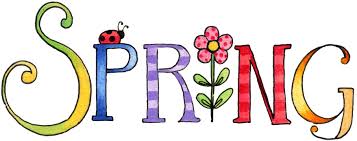 Week 8Mar 18-22M- The Aeneid Discussion and Quiz Review; Analysis Essay DUEW – Aeneid QuizReview for Aeneid QuizRead Dante’s Divine Comedy, Volume 1 Inferno Week 9Mar 25-29M – Midterm Exam ReviewIntro and Discussion The Divine ComedyW – Discussion and Activities The Divine ComedyTake Midterm Exam over Hebrew Bible through The Aeneid in TC Testing Center by Friday at 12:00 p.m.Continue reading the Divine Comedy, Volume 1 InfernoWeek 10Apr 1-5M – Divine Comedy Discussion and Quiz Review W – Divine Comedy QuizReview for Divine Comedy QuizBegin reading Hamlet Week 11Apr 8-12M –Intro and Discussion HamletW –Discussion and Activities Hamlet;Hamlet Article Assigned;Hamlet Projects AssignedComplete  reading Hamlet Work on Hamlet AssignmentsWeek 12Apr 15-19M – Hamlet Discussion and Quiz ReviewW- Hamlet QuizReview for Hamlet QuizWork on Hamlet AssignmentsWeek 13Apr 22-26M- Article Summary Essay DUEW- Project Work DayWork on ProjectWeek 14Apr 29-May 3MW - Project PresentationsWeek 15May 6-10MW – Final Exam Review GuideStudy for Final ExamFINAL EXAMSTake Final Exam over Divine Comedy and HamletDate: __________________A COURSE THAT MEETS FOR THE FULL 16 WEEK SEMESTERA COURSE THAT MEETS FOR THE FULL 16 WEEK SEMESTERClass or Lab Meets:Once a week (Night classes or Friday classes)Twice a week  (MW or TR classes)Three times a week (MWF or TRF classes)Four times a week (MTWR classes)An instructor may withdraw a student from a course if absences exceed:2468Three tardies count as one absence